14th Sunday after Trinity		              		                  September 5, 2021St. John Evangelical Lutheran Church(The Lutheran Church-Missouri Synod)4527 Second St.  P.O. Box 206    
Port Hope, MI 48468stjohnsec@stjohnporthope.org       www.stjohnporthope.orgChurch Office: 989-428-4140          Pastor home/parsonage: 989-428-3305
Pastor: Rev. David A. Dodge	      Secretary: Kathy SchaveWELCOME!  It’s our privilege to have you join us in being in the Presence of our Lord and Savior!  At St. John, we follow the historic Liturgy of the Christian Church, which highlights the Biblical understanding of the True worship of God: first and foremost, that He Comes into our presence to give us His Saving Gifts (“Divine Service”) in His Word and Sacraments; and then in response we thank and praise Him in word and song, and pray for His continued Blessings.Who should receive Holy Communion at St. John?: All Confirmed members are invited to Commune, who are sorry for their sins and wish to be Forgiven and Strengthened.  Also, visitors from other L.C.-M.S. and T.A.A.L.C. churches, who fit the same description, are welcome.  So that no one else might eat and drink in Judgment of their sins (1 Cor. 11:29), all others are asked to refrain from Communing.  If you are in doubt, please see Pastor or an Elder.PreludeOpening Hymn: “Christ Whose Glory Fills the Skies” ~ LSB #873ORDER OF SERVICE: Matins		              Introit (see first white insert; read responsively by half Verse)        “Growing as One” (see green insert)     Readings (see back of first white insert)     Gradual (see front of same insert; read responsively by half Verse).Hymn of the Day: “Praise the One Who Breaks the Darkness” ~ LSB #849    									(memory)Sermon: “Two Paths: Life & Death” Proverbs 4:10-23                                                                                                                                                                        Distribution Hymn: “Oh, That the Lord Would Guide My Ways” ~ LSB #707
		     “Let Children Hear the Mighty Deeds” ~ LSB #867		     ( “O God, My Faithful God” ~ LSB #696)Closing Hymn: “Praise, My Soul, the King of Heaven” ~ LSB #793Postlude  Flowers on Altar are from Shawn & Carol Young as they celebrate their 20 year Wedding Anniversary			STEWARDSHIP OF PARTICIPATIONDATE: SERVICE                    ATTENDANCE    COMMUNION		      STEWARDSHIP OF SERVICETODAY	Organist: Kristen Weiss   					Ushers (8/9:30): Greg Schave, Joe Landenberg, Tanton Babcock / ken Steinbis, Gary Eggert, Justin Voss, Brad Voss, Cody BrownElder(s) (8/9:30): Joe Landenberg / Les WeissAcolyte (8/9:30): Jentry Zimmerman / Logan IselerAltar Guild: Carol Woodke / Linda JohnsonNEXT SUNDAY 
Organist: Kristen Weiss   Ushers (8/9:30): Greg Schave, Joe Landenberg, Tanton Babcock / ken Steinbis, Gary Eggert, Justin Voss, Brad Voss, Cody BrownElder(s) (8/9:30) Greg Woodke / Gary EggertAcolyte (8/9:30): Olivia Woodke / Wyatt HoodyAltar Guild: Carol Woodke / Linda JohnsonLOOKING AHEAD TO NEXT SUNDAY 
	READINGS			            HYMNS       	Psalm: 146				728	 
	O.T.: 1 Kings 17:8-16	 		760	Epistle: Galatians 5:25  ̶  6:10 		720, 809, 537	Gospel: Matthew 6:24-34			646					          	                               	                                                                   	July – September  Portals of Prayer are available in the entryway.  	The September Lutheran Witness (with Michigan In Touch) are 	available on the entryway table.	September newsletters are in your church boxes.

	A friendly reminder…newsletter submissions are due to the church 	office by the 15th of the month preceding the month to publish. 	Bulletin 	announcements are due to the church office by Wednesday 	(9:00 am) before the Sunday to be published in writing. 			Barnabas Fund: This fund is for the purpose of providing financial 			help for those in emergency need.  Please consider donating toward 			this endeavor.
	2021 OFFERING ENVELOPES are available for pick up in the 	entryway.  Please sign up on the numbered clip-board sheet on the 	bulletin 	table and take the corresponding numbered envelope box.THIS WEEK at ST. JOHN   	Monday (Pastor): Office Closed    
Tuesday (Becky):  9am – 12pm
Wednesday (Pastor):  9 – 11:30am; 2 - 3pm    
Thursday (Pastor & Kathy): 9am – 12pm 
Friday (Pastor & Kathy) 9am – 12pm
Please call ahead to ensure that someone is in at 989-428-4140. BUDGETED FINANCE REPORT - Not Including Special Accounts  20	.     Bulletins provided by Ramsey Funeral Home, Harbor Beach, MI Phone 800-251-8699
____________________________________________________________________
	The Cry of Faith: Lord, Have Mercy	The ten lepers cried out from a distance, “Jesus, Master, have Mercy on us!” 	(Luke 17:11–19). Their condition cut them off from God and others. So also 	do the “works of the flesh” cut us off from God and others. “Those who do 	such things will not inherit the Kingdom of God” (Gal. 5:16–24). Thus we 	cry out with the lepers, “Lord, have Mercy; Christ, have Mercy; Lord, have 	Mercy,” eagerly seeking His Good Gifts. Jesus said to the lepers, “Go and 	show yourselves to the priests.” And as they went, they were Cleansed. So 	too, we “walk by faith and not by sight,” being confident of Jesus’ Help 	before we see any evidence of it, trusting that Jesus’ Cleansing Words of 	Forgiveness will Restore us to Wholeness in the Resurrection. Let us be as 	the one leper who returned to the True High Priest to give Him thanks and 	glory. For Jesus Bore our infirmities in His Sacrifice at Calvary. His Words 	are Life to those who find them, and Health to all their flesh (Prov. 4:10–23).PRAYER LISTS The following members and friends are known to be in the hospital, ailing or recovering and are in need of our prayers, cards, and visits. 
MEMBER PRAYERSJennifer Kelly; Jack & Carol Noble
SHUT-INS 	
FRIENDS Brendan Durkee (grandson of Merle & Patsy Eggert)Riley Durkee (granddaughter of Merle & Patsy Eggert)Isabel Mix (great-granddaughter of Elmer & Ruth Leese)Reecilyn Joy (daughter of Michael and Julie Joy)Gordon SummersLloyd Karg (brother of Carol Clark)Howard Schmaltz (brother of Janet Weiss)
Rev. Tony Sikora, Hope, DeWitt (preached at Pastor Dodge’s Installation)SIGN UP SHEET -- FOR CUTTING GRASS –is in the Foyer. If you cannot cut grass, please consider putting $ $ $ $ in the jar next to the list, to help with the cost of gas. You can PICK A PARTNER --- making the job less time consuming for all.  Any questions- contact Ray Emerick (428-5110).       Thank-you!
Anyone interested in running for a church office - Elder, Trustee, Board of Christian Education, or Finance Board, please let an Elder know, so we can get your name on the ballot for the October Voters meeting.2021 Flower Chart is up on the wall in the entryway.  Please sign up on your special occasion dates to provide flowers to beautify our Chancel.  Or call Vicki Koglin 989-225-7060.
In Memory of Virgina Finkel whom passed on Sept 5, 2017 a monetary gift has been given to St. John Ev. Lutheran Stained Glass Fund: by her Son Larry FinkelIn Memory of Della Finkel a monetary gift has been given to St. John Ev. Lutheran General Fund: Arnette GahlauIn Memory of Linda Shaw a monetary gift has been given to St. John Ev. Lutheran Stained Glass Fund: Erwin SchaveIn Memory of Betty Adkins a monetary gift has been given to St. John Ev. Lutheran Stained Glass Fund: Erwin SchaveIn Memory of Steven Tageson a monetary gift has been given to St. John Ev. Lutheran Stained Glass Fund: Erwin SchaveThank you to Leroy Schave, who has generously given a donation toward the church interior painting project.Correction to the Wedding Anniversaries in the September Newsletter.  
Due to a clerical error, a very important 1 year anniversary was missed. 
Please Congratulate Cody and Marissa Siemen on Sept. 26th.A Smile from Kathy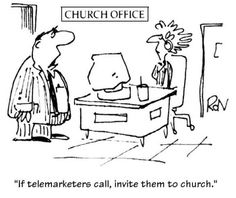 8-29-21:  8:0050498-29-21:  9:3041 36 8-29-21:  Total        91        85Sun: 8:00Divine Service with Holy Communion Page 1519:30Divine Service with Holy Communion Page 151Tues:10:00“Winkel” @ Caseville4:00 7th Confirmation ClassWed:10:30Bible Class4:00 8th Confirmation ClassNext Sun:8:00Divine Service with Holy Communion Page 151Baptism: Weston Gregory Smaglinski9:30Divine Service with Holy Communion Page 151January - December 31, 2021January - December 31, 2021Needed per count                            Received (8-9-21)                             Needed year to date                        Received year to date                                                     $ 8,150.00                                    $ 5,615.00                                                                                                            $122,250.00                                   $107,865.00 Arnold BrownHugh Harwood
(Courtney Manor)    Jeffrey SchaveElaine Eggert
(Lakeview E.C.)Charlie Koglin
   Wally Schave Yvonne Fuhrman     Elmer/Ruth Leese           Arlene Zelz
(Lakeview E.C.)Willard/Ramona Reinke